Include a photo if you wish. 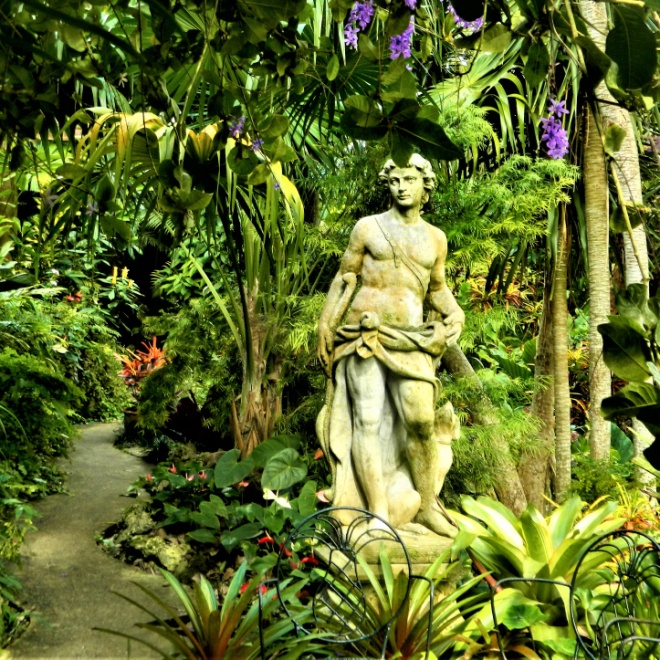 Your Name: Don BrillYour Email: donal.brill@gmail.comYour Street Address: 706 Lincoln St.City: Neenah County: WinnebagoState: WIPhone Number: 920-470-2067Distance Willing to Travel: WIBold the one category that best describes your talk:Fruits, Vegetables, HerbsTrees & ShrubsPerennialsGarden DesignNatives or PollinatorsGarden PestsOtherTalk Description & BioEnter Brief Talk Description Here  Tropical Gardens of Barbados & Miami can help you add a tropical look to your garden. These are the best areas in US and W Indies to see great tropical gardens including a sinkhole garden. Learn how to great gardens from photos.Brief Bio Here in this space including Master Gardener status )I am a Master Gardener, at retirement I took 2 years of horticulture classes at Fox Valley Technical College including a year each of design and maintenance. I have designed gardens, with features clients chose.3/1/2018 emt